Nastavni listić: Osna simetrija - vježba					Datum:1. Odredi osnosimetričnu slike trokuta ∆ABC s obzirom na pravac p.2. Odredi osnosimetričnu sliku četverokuta PRST s obzirom na pravac p.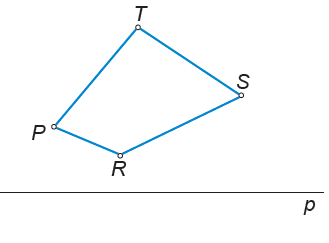 3. Odredi osnosimetričnu sliku kružnice k s obzirom na pravac p.4. Odredi os simetrije.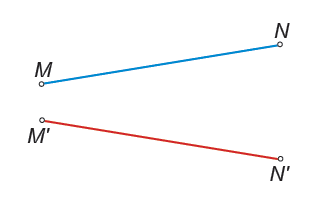 5. Odredi os simetrije.6. U pravokutnom koordinatnom sustavu u ravnini zadan je trokut ΔABC koordinatama vrhova A(–3, –1), B(–6, –5) i C(–1, –6). Odredi osnosimetričnu sliku trokuta ΔABC s obzirom: a) na os apscisu, b) na os ordinatu.7. Nacrtaj kvadrat ABCD i odredi njegovu osnosimetričnu sliku s obzirom na pravac kojisadrži dijagonalu  .a) b) a) b) a)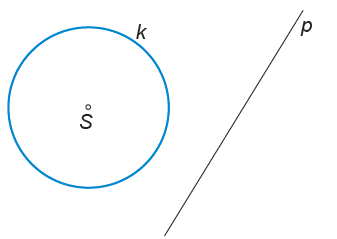 b)a) 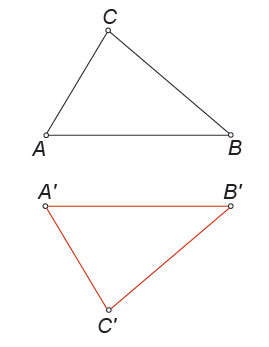 b) 